Broadview Activities for February 2020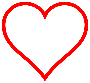 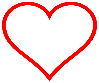 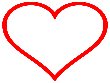 Broadview Activities for February 2020Broadview Activities for February 2020Broadview Activities for February 2020Broadview Activities for February 2020Broadview Activities for February 2020Broadview Activities for February 2020Broadview Activities for February 2020Broadview Activities for February 2020Broadview Activities for February 2020Broadview Activities for February 2020Broadview Activities for February 2020SundayMondayMondayTuesdayWednesdayWednesdayWednesdayWednesdayThursdayFriday  SaturdaySaturdayResident Birthdays Jean S. 2/1Lorrie G. 2/6Janet P. 2/11Wilma E. 2/15Jay S. 2/22Eleanor B. 2/25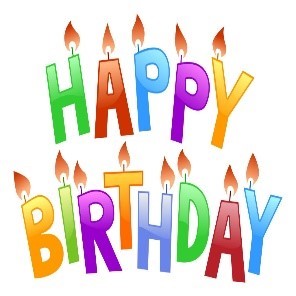 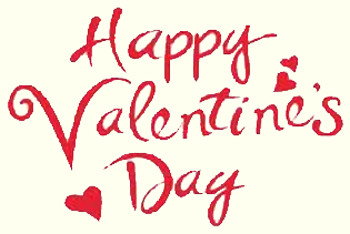 y19:30 Mass on TV10:00 Bingo11:15 Exercise1:00 Cards2:30 Trivia3:30 Movie/“Groundhog Day”6:00 Saturday Night at the Movies/ Resident Choice19:30 Mass on TV10:00 Bingo11:15 Exercise1:00 Cards2:30 Trivia3:30 Movie/“Groundhog Day”6:00 Saturday Night at the Movies/ Resident Choice2Super Bowl7:00 Mass on TV10:00 Coffee Hour/ New Year Resolutions11:15 Exercise1:00 United Parish Church Service2:00 Bingo3:30 Giant Crossword Puzzles6:00 Movie/“Second Hand Lions”Ground Hog Day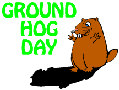 3Candy Guessing Game Begins9:30 Mass on TV 10:00 Bean Bag Toss11:15 Exercise1:00 Bingo2:00 Piano Music in the Lobby with Joanne4:00 Word Game7:00 Wheel ofFortune7:30 Jeopardy3Candy Guessing Game Begins9:30 Mass on TV 10:00 Bean Bag Toss11:15 Exercise1:00 Bingo2:00 Piano Music in the Lobby with Joanne4:00 Word Game7:00 Wheel ofFortune7:30 Jeopardy49:30 Mass on TV10:00 Arts & Crafts/ Valentine’s Wreath11:15 Exercise1:00 Bingo2:30 Errand Trip(Weather Permitting)3:30 Rosary3:30 CountryStore Opened4:00 Nails & Tales6:15 Movie/ “The Lake House”World Cancer Day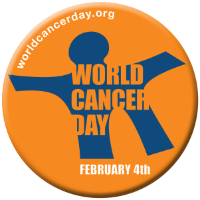 510:00 Catholic Mass with Father Carlos11:15 Exercise1:00 Bingo2:30 Ryan HoodPiano Music & Singing in the Lobby4:00 Penny Ante7:00 Wheel of Fortune7:30 Jeopardy510:00 Catholic Mass with Father Carlos11:15 Exercise1:00 Bingo2:30 Ryan HoodPiano Music & Singing in the Lobby4:00 Penny Ante7:00 Wheel of Fortune7:30 Jeopardy510:00 Catholic Mass with Father Carlos11:15 Exercise1:00 Bingo2:30 Ryan HoodPiano Music & Singing in the Lobby4:00 Penny Ante7:00 Wheel of Fortune7:30 Jeopardy69:30 Mass on TV10:00 Trivia10:30 Care Tenders Fall Prevention11:15 Exercise1:00 Bingo2:00 Blood Pressure Clinic2:30 Cards/UNO3:30 CountryStore Opened4:00 Nails & Tales6:15 Movie/“Radio”69:30 Mass on TV10:00 Trivia10:30 Care Tenders Fall Prevention11:15 Exercise1:00 Bingo2:00 Blood Pressure Clinic2:30 Cards/UNO3:30 CountryStore Opened4:00 Nails & Tales6:15 Movie/“Radio”7“Hair Day”9:30 Mass on TV10:00 LCR Dice Game11:15 Exercise1:00 Bingo2:30 SocialHour/ Sean Fullerton4:00 Word Game7:00 Wheel of Fortune7:30 JeopardyNational Wear Red Day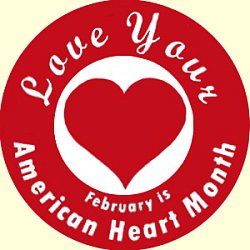 89:30 Mass on TV10:00 Bingo11:15 Exercise1:00 Cards2:30 Finish the Phrase…3:45 Catholic Mass 3:30 Movie/ “Keeping Up Appearances”6:00 Saturday Night at the Movies/ Resident Choice89:30 Mass on TV10:00 Bingo11:15 Exercise1:00 Cards2:30 Finish the Phrase…3:45 Catholic Mass 3:30 Movie/ “Keeping Up Appearances”6:00 Saturday Night at the Movies/ Resident Choice97:00 Mass on TV10:00 Coffee    Hour/ Current Events11:15 Exercise1:00 Bingo2:30 Mystery Ride (Weather Permitting)3:30 Winter Trivia6:00 Movie/“Chicago”109:30 Mass on TV 10:00 Bean Bag Toss11:15 Exercise1:00 Bingo2:00 Piano Music in the Lobby with Joanne4:00 Word Game 7:00 Wheel ofFortune7:30 Jeopardy109:30 Mass on TV 10:00 Bean Bag Toss11:15 Exercise1:00 Bingo2:00 Piano Music in the Lobby with Joanne4:00 Word Game 7:00 Wheel ofFortune7:30 Jeopardy119:30 Mass on TV10:00 Baking/ Valentine’s Cookies11:15 Exercise1:00 Bingo2:30 Errand Trip (Weather Permitting)3:30 CountryStore Opened4:00 Nails & Tales6:15 Movie/“Lincoln”12Foot Doctor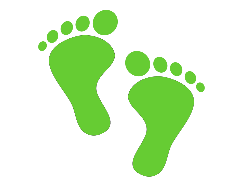 10:00 Catholic Mass with Father Carlos11:15 Exercise1:00 Bingo2:30 Cards/ Unlucky 7’s4:00 LCR Dice Game7:00 Wheel ofFortune7:30 Jeopardy12Foot Doctor10:00 Catholic Mass with Father Carlos11:15 Exercise1:00 Bingo2:30 Cards/ Unlucky 7’s4:00 LCR Dice Game7:00 Wheel ofFortune7:30 Jeopardy12Foot Doctor10:00 Catholic Mass with Father Carlos11:15 Exercise1:00 Bingo2:30 Cards/ Unlucky 7’s4:00 LCR Dice Game7:00 Wheel ofFortune7:30 Jeopardy139:30 Mass on TV11:30 Lunch Trip/William’s Restaurant in Gardner11:15 Exercise3:30 CountryStore Opened4:00 Nails & Tales6:15 Movie/ “Florence Nightingale”139:30 Mass on TV11:30 Lunch Trip/William’s Restaurant in Gardner11:15 Exercise3:30 CountryStore Opened4:00 Nails & Tales6:15 Movie/ “Florence Nightingale”14“Hair Day”9:30 Mass on TV10:00 UNO11:15 Exercise1:00 Bingo2:30 SocialHour/ Walter Deery4:00 Word Game7:00 Wheel of Fortune7:30 Jeopardy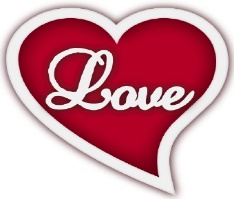 Valentine’s Day!Winner of Guessing Game is Announced159:30 Mass on TV10:00 Bingo11:15 Exercise1:00 Cards2:30 Finish the Phrase…3:30 Movie/ “When Calls the Heart”6:00 Saturday Night at the Movies/ Resident Choice159:30 Mass on TV10:00 Bingo11:15 Exercise1:00 Cards2:30 Finish the Phrase…3:30 Movie/ “When Calls the Heart”6:00 Saturday Night at the Movies/ Resident ChoiceBroadview Activities for February 2020Broadview Activities for February 2020Broadview Activities for February 2020Broadview Activities for February 2020Broadview Activities for February 2020Broadview Activities for February 2020Broadview Activities for February 2020Broadview Activities for February 2020Broadview Activities for February 2020Broadview Activities for February 2020Broadview Activities for February 2020Broadview Activities for February 2020SundaySundayMondayTuesdayTuesdayTuesdayWednesdayWednesdayThursdayFridayFridaySaturday167:00 Mass on TV10:00 CoffeeHour/ Current Events11:15 Exercise1:00 Bingo2:30 Mystery Ride (Weather Permitting)3:30 Penny Ante 6:00 Movie/“Turner & Hooch”167:00 Mass on TV10:00 CoffeeHour/ Current Events11:15 Exercise1:00 Bingo2:30 Mystery Ride (Weather Permitting)3:30 Penny Ante 6:00 Movie/“Turner & Hooch”179:30 Mass on TV10:00 Bean Bag Toss11:15 Exercise1:00 Bingo2:00 Piano Music in the Lobby with Joanne4:00 Word Game7:00 Wheel ofFortune7:30 JeopardyPresidents Day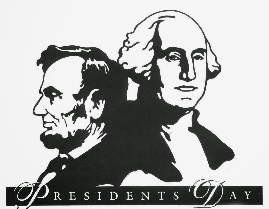 189:30 Mass on TV10:00 Arts & Crafts/ Rainbow Heart Suncatchers 11:15 Exercise1:00 Bingo2:30 Errand Trip (Weather Permitting)3:30 Rosary3:30 CountryStore Opened4:00 Nails & Tales6:15 Movie/“My Big Fat Greek Wedding”189:30 Mass on TV10:00 Arts & Crafts/ Rainbow Heart Suncatchers 11:15 Exercise1:00 Bingo2:30 Errand Trip (Weather Permitting)3:30 Rosary3:30 CountryStore Opened4:00 Nails & Tales6:15 Movie/“My Big Fat Greek Wedding”189:30 Mass on TV10:00 Arts & Crafts/ Rainbow Heart Suncatchers 11:15 Exercise1:00 Bingo2:30 Errand Trip (Weather Permitting)3:30 Rosary3:30 CountryStore Opened4:00 Nails & Tales6:15 Movie/“My Big Fat Greek Wedding”1910:00 Catholic Mass with Father Carlos11:15 Exercise/Exercise1:00 Bingo2:30 Game/ Monopoly4:00 Trivia7:00 Wheel ofFortune7:30 Jeopardy1910:00 Catholic Mass with Father Carlos11:15 Exercise/Exercise1:00 Bingo2:30 Game/ Monopoly4:00 Trivia7:00 Wheel ofFortune7:30 Jeopardy209:30 Mass on TV10:00 Bingo11:15 Exercise1:30 Movie/ “Calendar Girls”3:30 CountryStore Opened4:00 Nails & Tales6:15 Movie/“Winn-Dixie”21“Hair Day”9:30 Mass on TV10:00 Penny Ante11:15 Exercise1:00 Bingo2:30 Social Hour/Heather Marie4:00 Word Game7:00 Wheel ofFortune7:30 Jeopardy21“Hair Day”9:30 Mass on TV10:00 Penny Ante11:15 Exercise1:00 Bingo2:30 Social Hour/Heather Marie4:00 Word Game7:00 Wheel ofFortune7:30 Jeopardy229:30 Mass on TV10:00 Bingo11:15 Exercise1:00 Cards2:30 Finish the Phrase…3:45 Catholic Mass 3:30 Movie/ “The Singing Nun”6:00 Saturday Night at the Movies/ Resident Choice237:00 Mass on TV10:00 CoffeeHour/ Finish the Word…11:15 Exercise1:00 Bingo2:30 Mystery Ride (Weather Permitting)4:00 LCR Dice Game  6:00 Movie/“Leap Year”237:00 Mass on TV10:00 CoffeeHour/ Finish the Word…11:15 Exercise1:00 Bingo2:30 Mystery Ride (Weather Permitting)4:00 LCR Dice Game  6:00 Movie/“Leap Year”249:30 Mass on TV10:00 Bean Bag Toss11:15 Exercise1:00 Bingo2:30 ResidentBirthday Party/Dick & Dawn4:00 Word Game7:00 Wheel ofFortune7:30 Jeopardy259:30 Mass on TV10:00 Baking/ Chocolate Covered Strawberry 11:15 Exercise1:00 Bingo2:00 Resident Food & Activity Council Meeting3:30 CountryStore Opened4:00 Nails & Tales6:15 Movie/“Pretty Woman”Mardi Gras259:30 Mass on TV10:00 Baking/ Chocolate Covered Strawberry 11:15 Exercise1:00 Bingo2:00 Resident Food & Activity Council Meeting3:30 CountryStore Opened4:00 Nails & Tales6:15 Movie/“Pretty Woman”Mardi Gras259:30 Mass on TV10:00 Baking/ Chocolate Covered Strawberry 11:15 Exercise1:00 Bingo2:00 Resident Food & Activity Council Meeting3:30 CountryStore Opened4:00 Nails & Tales6:15 Movie/“Pretty Woman”Mardi Gras26Ash Wednesday10:00 Bingo 11:15 Exercise1:00 LCR Dice Game2:00 Catholic Mass with Father Carlos2:30 List It!4:00 Trivia7:00 Wheel ofFortune7:30 Jeopardy26Ash Wednesday10:00 Bingo 11:15 Exercise1:00 LCR Dice Game2:00 Catholic Mass with Father Carlos2:30 List It!4:00 Trivia7:00 Wheel ofFortune7:30 Jeopardy279:30 Mass on TV10:00 Cards/ UNO11:15 Exercise1:00 Bingo2:30 Cards/Unlucky 73:30 CountryStore Opened4:00 Nails & Tales6:15 Movie/Resident Choice28“Hair Day”9:30 Mass on TV10:00 Penny Ante11:15 Exercise1:00 Bingo2:30 Social Hour/Glenn Hillard4:00 Word Game7:00 Wheel ofFortune7:30 Jeopardy28“Hair Day”9:30 Mass on TV10:00 Penny Ante11:15 Exercise1:00 Bingo2:30 Social Hour/Glenn Hillard4:00 Word Game7:00 Wheel ofFortune7:30 Jeopardy299:30 Mass on TV10:00 Bingo11:15 Exercise1:00 Cards2:30 Finish the Phrase…4:00 Movie/ “The Fortune Cookie”6:00 Saturday Night at the Movies/ Resident Choice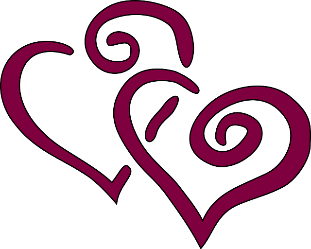 Main EventsCountry Store is open on Tuesday & Thursday - 3:30PM                      Movies will be held on Tuesday & Thursday at 6:00PM, Saturday at 3:30 PM & 6:00 PMSunday @ 6:00 PM in the TV RoomMain EventsCountry Store is open on Tuesday & Thursday - 3:30PM                      Movies will be held on Tuesday & Thursday at 6:00PM, Saturday at 3:30 PM & 6:00 PMSunday @ 6:00 PM in the TV RoomMain EventsCountry Store is open on Tuesday & Thursday - 3:30PM                      Movies will be held on Tuesday & Thursday at 6:00PM, Saturday at 3:30 PM & 6:00 PMSunday @ 6:00 PM in the TV RoomMain EventsCountry Store is open on Tuesday & Thursday - 3:30PM                      Movies will be held on Tuesday & Thursday at 6:00PM, Saturday at 3:30 PM & 6:00 PMSunday @ 6:00 PM in the TV RoomMain EventsCountry Store is open on Tuesday & Thursday - 3:30PM                      Movies will be held on Tuesday & Thursday at 6:00PM, Saturday at 3:30 PM & 6:00 PMSunday @ 6:00 PM in the TV RoomMain EventsCountry Store is open on Tuesday & Thursday - 3:30PM                      Movies will be held on Tuesday & Thursday at 6:00PM, Saturday at 3:30 PM & 6:00 PMSunday @ 6:00 PM in the TV RoomMain EventsCountry Store is open on Tuesday & Thursday - 3:30PM                      Movies will be held on Tuesday & Thursday at 6:00PM, Saturday at 3:30 PM & 6:00 PMSunday @ 6:00 PM in the TV RoomMain EventsCountry Store is open on Tuesday & Thursday - 3:30PM                      Movies will be held on Tuesday & Thursday at 6:00PM, Saturday at 3:30 PM & 6:00 PMSunday @ 6:00 PM in the TV RoomMain EventsCountry Store is open on Tuesday & Thursday - 3:30PM                      Movies will be held on Tuesday & Thursday at 6:00PM, Saturday at 3:30 PM & 6:00 PMSunday @ 6:00 PM in the TV RoomMain EventsCountry Store is open on Tuesday & Thursday - 3:30PM                      Movies will be held on Tuesday & Thursday at 6:00PM, Saturday at 3:30 PM & 6:00 PMSunday @ 6:00 PM in the TV Room